МФЦ Курской области – участник проекта «Мобильный избиратель»Комитет цифрового развития и связи Курской области сообщает, что с 24 июля по 4 сентября включительно в МФЦ организован прием заявлений для голосования на выборах Губернатора Курской области по месту нахождения. Услуга предоставляется на основании соглашения о взаимодействии между АУКО «МФЦ» и Избирательной комиссией Курской области в рамках проекта «Мобильный избиратель».Реализация проекта позволяет каждому гражданину, зарегистрированному по месту жительства в Курской области, выбрать для голосования 8 сентября наиболее удобный избирательный участок. Это даст возможность отдать свой голос за главу региона тем людям, которые в силу обстоятельств живут не в том месте, где они зарегистрированы.Чтобы подать заявление в МФЦ необходим только паспорт. Специалист зарегистрирует заявление и направит его в территориальную избирательную комиссию, а заявителю передаст отрывной талон, в котором будет содержатся информация о том избирательном участке, который выбран для участия в голосовании по месту нахождения.  Следует помнить, что подать заявление можно только один раз. В случае, если избиратель подал несколько заявлений, только первое будет считаться действительным.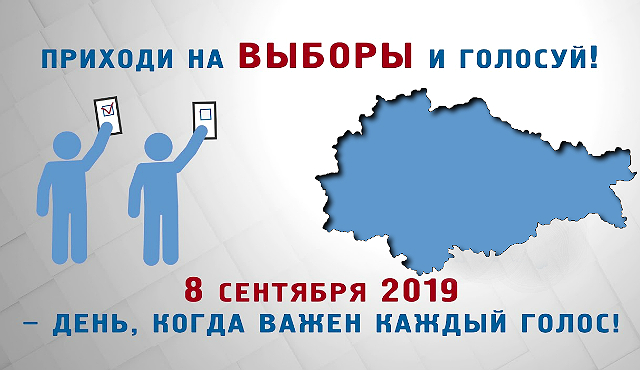 